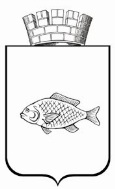 ИШИМСКАЯ ГОРОДСКАЯ ДУМАРЕШЕНИЕ25.12.2019                                                                                                         №289В соответствии с Федеральным Законом от 21.12.2001 № 178-ФЗ «О приватизации государственного и муниципального имущества», Положением о порядке и условиях приватизации муниципального имущества муниципального образования городской округ город Ишим, утвержденным решением Ишимской городской Думы от 31.03.2016 № 41, Ишимская городская ДумаРЕШИЛА:Внести в решение Ишимской городской Думы от 26.09.2019 № 270 «Об утверждении прогнозного плана приватизации муниципального имущества города Ишима на 2020 год» следующие изменения:Приложение к решению дополнить пунктами 4-10 следующего содержания:	Опубликовать настоящее решение в газете «Ишимская правда», в сетевом издании «Официальные документы города Ишима» (www.ishimdoc.ru), разместить на официальном сайте муниципального образования городской округ город Ишим ishim.admtyumen.ru и на официальном сайте РФ www. torgi.gov.ru.3. Контроль за исполнением настоящего решения возложить на постоянную комиссию Ишимской городской Думы по бюджету, экономике и предпринимательству.Глава города                                                                                         Ф.Б. ШишкинО внесении изменений в решение Ишимской городской Думы от 26.09.2019 № 270 «Об утверждении прогнозного плана приватизации муниципального имущества города Ишима на 2020 год» 4Машина вакуумная КО-505А, идентификационный номер (VIN) XVL482311B0002033; категория ТС - С; год изготовления 2011; модель, № двигателя 740620 В2620935; шасси (рама) № ХТС651153В1212468; кузов № 2220166; цвет кузова оранжевый; мощность двигателя 280 л.с.; рабочий объем двигателя 11760 куб. см; тип двигателя дизель; экологический класс третий; разрешенная максимальная масса 20930 кг; масса без нагрузки 10530 кг; ПТС  52 НК 579923, выдан 28.11.2011 ОАО «КОММАШ»аукционI кварталприлагается5Автоцистерна 5666-22; идентификационный номер (VIN) XVU5666ATD0000016; категория ТС – С; год изготовления 2013; модель, № двигателя 740620 02695986; шасси (рама) № ХТС651153С1262430; кузов № 2302388; цвет кузова оранжевый; мощность двигателя 280 л.с.; рабочий объем двигателя 11762 куб. см; тип двигателя дизель; экологический класс третий; разрешенная максимальная масса 19450 кг; масса без нагрузки 9450 кг; ПТС 45 НС 008787 выдан 01.04.2013 ОАО «Завод Старт»аукционI кварталприлагается6Машина вакуумная КО-520Д; идентификационный номер (VIN) XVL482322C0000353; категория ТС - С; год изготовления 2012; модель, № двигателя Д-245.9Е3 652766; шасси (рама) № 432932 В 3505867; кузов № 432932 В0074195; цвет кузова синий; мощность двигателя 130 л.с; рабочий объем двигателя 4750 куб. см; тип двигателя дизельный; экологический класс третий; разрешенная максимальная масса 11000 кг;  масса без нагрузки 5770 кг; ПТС 52 НН 443378 выдан 18.04.2012 ОАО «КОММАШ»аукционI кварталприлагается7Машина вакуумная КО-520Д; идентификационный номер (VIN) XVL482322C0000352; категория ТС - С; год изготовления 2012; модель, № двигателя Д-245.9Е3 636929; шасси (рама) № 43292 В 3505068; кузов № 432932 В0073319; цвет кузова синий; мощность двигателя 130 л.с; рабочий объем двигателя 4750 куб. см; тип двигателя дизельный; экологический класс третий; разрешенная максимальная масса 11000 кг;  масса без нагрузки 5770 кг; ПТС 52 НН 443379  выдан 18.04.2012 ОАО «КОММАШ»аукционI кварталприлагается8Автоцистерна 5666-22; идентификационный номер (VIN) XVU5666ATD0000015; категория ТС – С; год изготовления 2013; модель, № двигателя 740620 02695999; шасси (рама) № ХТС651153С1262423; кузов № 2302389; цвет кузова оранжевый; мощность двигателя 280 л.с.; рабочий объем двигателя 11762 куб. см; тип двигателя дизель; экологический класс третий; разрешенная максимальная масса 19450 кг; масса без нагрузки 9450 кг; ПТС 45 НС 008788 выдан 01.04.2013 ОАО «Завод Старт»аукционI кварталприлагается9Автомобиль Hyundai Santa Fe 2.7 GLS; идентификационный номер (VIN) КМНSС81DP6U085690; категория ТС – В; год изготовления 2005; модель, № двигателя G6BA5388770; кузов № КМНSС81DP6U085690; шасси отсутствует; цвет кузова серебристый; мощность двигателя 173 л.с; рабочий объем двигателя 2656 куб. см; тип двигателя бензиновый; разрешенная максимальная масса 2380 кг; масса без нагрузки 1858 кг; ПТС 77 ТН 499183, выдан 11.12.2005 Центральной акцизной таможнейаукционI кварталприлагается10Помещение, назначение: нежилое помещение, площадью 595,7 кв.м., этаж: 1, адрес (местонахождение): Российская Федерация, Тюменская область, город Ишим, улица Пушкина, 8, кадастровый номер 72:25:0104018:754аукцион с учетом применения пункта 4 статьи 30 Федерального Закона № 178-ФЗ от 21.12.2001I кварталприлагается11Бульдозер ТГ-170М.01-1Е, год выпуска 2012, заводской № машины (рамы) 0274 (274), двигатель № 012535, коробка передач № 1028, основной ведущий мост № 12.11-274, цвет желтый, эмаль АС 1247, вид движителя гусеничный, мощность двигателя 132 кВт, конструкционная масса 18750 кг, максимальная конструктивная скорость 10,38 км/час, габаритные размеры 5920*3330*3250, ПСМ СА 095196 выдан 23.11.2012аукционI кварталприлагается